                  2 YAŞ NİSAN AYI PLANI PARMAK OYUNU                GÜNEŞ OYUNU“Güneş top gibi yuvarlak “(iki elin başparmak ve işaret parmağı birleştirilerek daire yapılır)
“Pırıl pırıl ışıkları var” (iki elin parmakları açılıp kapanır)
“İnsanları ısıtır” (kolllar birbirlerine ovuşturulur)
“Çiçekleri açtırır” (eller yumruk yapılır ,avuç içleri yukarı bakarken eller açılır )
“Gece olunca kaybolur” (eller arkaya saklanır )                 ÇİÇEKLİ ÇAYIR“Gıdı gıdı mahallesi” (çenenin altı gıdıklanır)
“Yumurta sepeti” (çene tutulur)
“Aşçı başı” (ağız gösterilir)“Horhor çeşmesi” (buruna dokunulur)
“Elmacılar” (yanaklara dokunulur)
“Aynacılar” (gözler elle kapatılır)
“Kemancılar” (kaşlara bir uçtan bir uca dokunulur)“Düz bayır” (alına dokunulur)“Çiçekli çayııııır!” (neşeyle saçlar karıştırılır ve baş sevilir)“Kuş yuvası” (kulağın içi gösterilir)SANAT ETKİNLİĞİYırt-yapıştır (Balon)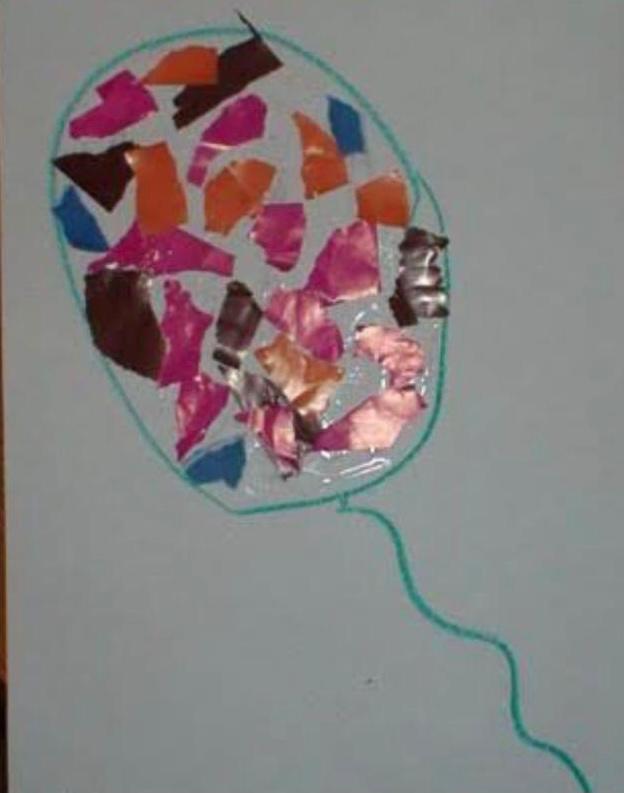 Sünger Baskısı (Kelebek)Pamukları Renklendir (Ağaç)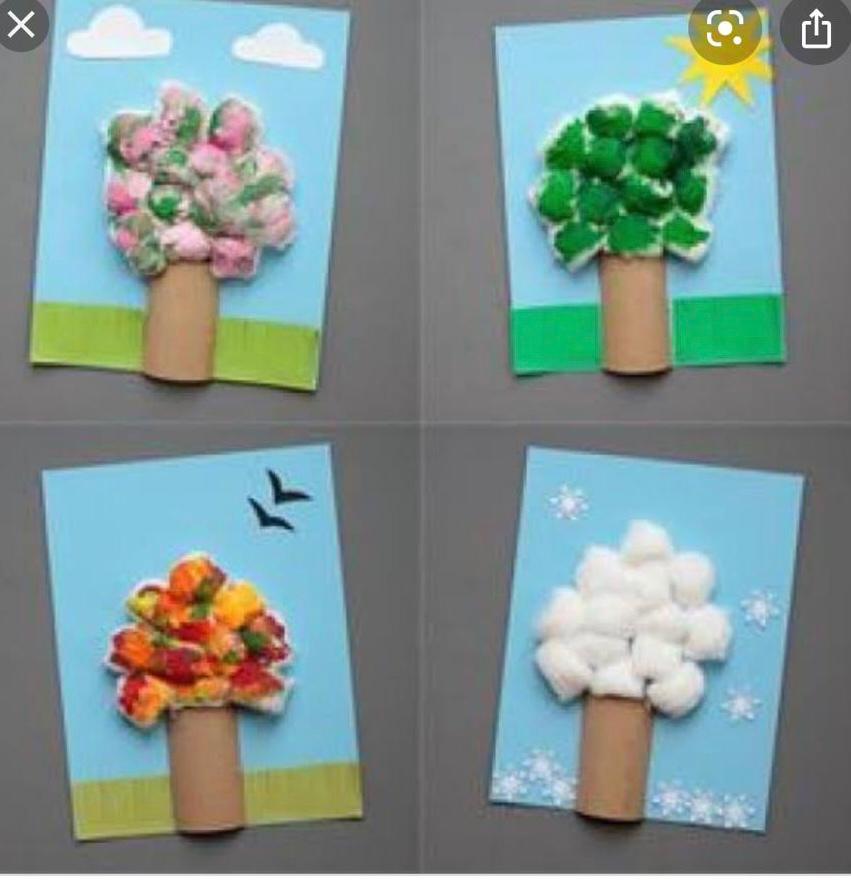 23 Nisan OYUN ETKİNLİĞİGazoz Kapağı Yakalamaİnce Motor Gelişimi (Şönilleri Sudan Çıkarma)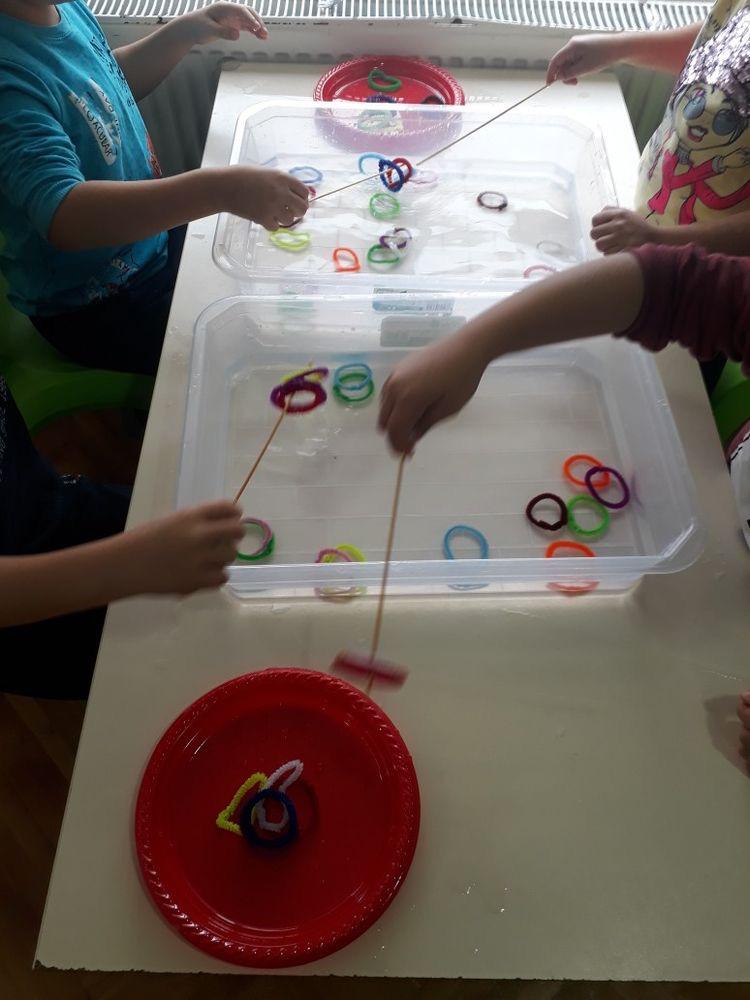 Parçaları Birleştirme (Ağaç,Çiçek,Araba,Balık)Dikkat Oyunu (Halkaları geçirme)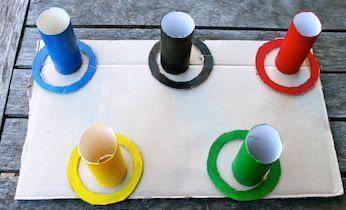 İnce Motor Gelişimi (Misket)Dikkat ve Şekil Kavramı (Geometrik Şekiller)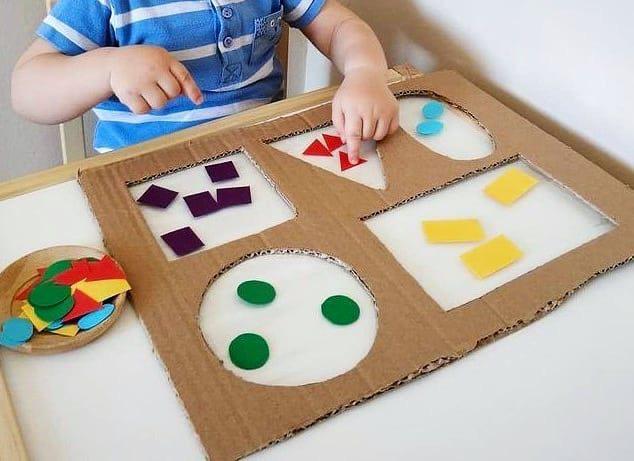 Hedeften Topu Geçirme BİLMECEDağda gezer bal arar;Kışın uykuya o yatar 
(Ayı) Kocaman kanatlıŞimdi yerden kalktı
(Uçak)Düşmanı kovdu,Cumhuriyeti kurdu
(Atatürk)Atatürk’ten armağan bize,Çoşku verir hepimize
(23 Nisan) Çocuk bayramı o gün,Söyleyin bakalım hangi gün ?
(23 Nisan) TÜRKÇE DİL ETKİNLİĞİ Pinokyo İyi Geceler Farecikler Cesur Kelebek Mini Puf Puf Renkler Kırmızı Düğmenin Düşü HAREKETLİ OYUNLAR (MÜZİK)HapşuOtobüsün Tekerleği YuvarlakPenguenKedi KedicikGÜNLÜK YAŞAM BECERİLERİ   Kaptan Kaba AktarmaKürdanları Delikten GeçirmeÖĞRETMENLERİGÖRKEM GÜLER SONGÜL TEBER